PARRISH ART MUSEUM279 MONTAUK HIGHWAY, WATER MILL, NY 11976T 631 283 2118     PARRISHART.ORGFOR IMMEDIATE RELEASECONTACT:  Susan Galardi	631-283-2118 x122	galardis@parrishart.orgPARRISH ART MUSEUM SCREENS “BEUYS,” AN IN-DEPTH LOOK AT THE LIFE AND ART OF THE VISIONARY ARTIST AND HIS IMPACT ON THE ART WORLD  FRIDAY, JANUARY 4, 6PM Co-Presented by Hamptons Doc Fest, the screening will be followed by a talk by Parrish Director Terrie Sultan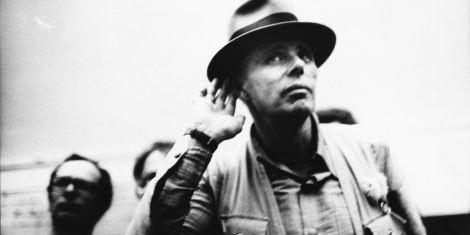 Film Still from Beuys. Photo: Horchen (Harkening)WATER MILL, NY 12/21/18—On Friday, January 4, at 6pm, the Parrish Art Museum is screening Beuys (2017, NR, 107 minutes), an in-depth look at the life and art of 20th Century German sculptor and performance artist Joseph Beuys (1921-1986) and his impact on the art world. Directed by Andres Veiel, the international-award-winning film is the first program of The Artist’s Lens, a new documentary series on artists, co-presented with Hamptons Doc Fest. The screening will be followed by a talk with Parrish Art Museum Director Terrie Sultan.“I’m excited to screen this film about an artist who has profoundly changed the notion of what art is and so eloquently talked about it,” said Corinne Erni, Curator of Special Projects. 
Thirty years after his death, Joseph Beuys is still widely considered one of the most influential artists of his generation. Known for his contributions to the Fluxus movement and his work across diverse media, Beuys expanded the concept of the role of the artist, placing him in the middle of socially relevant discourses on media, community, and capitalism. The documentary includes previously untapped visual and audio sources to tell the story of the forward-thinking artist.Writer/Director Andres Veiel’s is known for If Not Us, Who? (2011) and Black Box BRD (2001). Beuys won the Bavarian Film Award for Best Editing; German Film Awards for Best Editing and Best Documentary; and Guild of German Art House Cinemas award for Best Documentary; plus best film award nominations at the Berlin International Film Festival and Cinema Eye Honors Awards. About the ArtistJoseph Beuys was a German happening and performance artist as well as a sculptor, installation artist, graphic artist, art theorist, and pedagogue whose extensive work is grounded in concepts of humanism, social philosophy and anthroposophy. He was briefly involved with Fluxus, a loose international group of artists who championed a radical erosion of the boundaries of art, bringing aspects of creative practice outside of the institution and into the everyday. Beuys’s career was characterized by open public debates on a range of subjects including political, environmental, social and long term cultural trends. Beuys had many major exhibitions throughout the 1970s in Europe and the United States. In 1970 a large collection of his work was installed in the Hessisches Landesmuseum in Darmstadt, which remains the most important public collection of his work. He exhibited and performed at each Documenta Kassel – most notably with The Honeypump at the FIU Workplace in 1977; and with 7,000 Oaks in 1982. He showed four times at the Edinburgh International Festival and represented Germany at the Venice Biennale in 1976 and 1980. A retrospective of his work was held at the Solomon R. Guggenheim Museum, New York, in 1979 and 1984. BeuysFilm Screening and Talk by Parrish Art Museum Director Terrie Sultan2017, NR, 107 minutes Directed by Andres Veiel Friday, January 4, 6pmParrish Art Museum$15 | $5 for Members and StudentsFriday nights are made possible, in part, by the generous support of The Corcoran Group, BNB Bank, and Sandy and Stephen Perlbinder.  About the Parrish Art MuseumInspired by the natural setting and artistic life of Long Island’s East End, the Parrish Art Museum illuminates the creative process and how art and artists transform our experiences and understanding of the world and how we live in it. The Museum fosters connections among individuals, art, and artists through care and interpretation of the collection, presentation of exhibitions, publications, educational initiatives, programs, and artists-in residence. The Parrish is a center for cultural engagement, an inspiration and destination for the region, the nation, and the world.